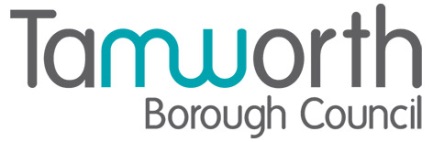 LICENSING ACTPremises Licence SummaryTesco Express Part One – Premises DetailsPart TwoDated this 21st March 2024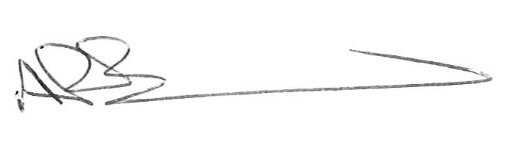 Andrew BarrattChief Executive  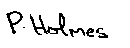 ___________________________________Countersigned:Address to which all communication should be sent:Licensing, Public Protection, Assets & Environment, Borough Council, Marmion House, Tel or FaPostal address of premises, or if none, ordnance survey map reference or descriptionTesco Express High Street, Dosthill, Tamworth, Staffordshire, BLEPostal address of premises, or if none, ordnance survey map reference or descriptionTesco Express High Street, Dosthill, Tamworth, Staffordshire, BLE    BLETelephone numberTelephone numberWhere the licence is time limited the datesThis licence is not time limitedLicensable activities authorised by the licence Supply of Alcohol (Off Sales)Opening hoursThe times the licence authorises the carrying out of licensable activitiesSupply of Alcohol (Off Sales)The times the licence authorises the carrying out of licensable activitiesSupply of Alcohol (Off Sales)The times the licence authorises the carrying out of licensable activitiesSupply of Alcohol (Off Sales)FromToSunday::Monday::Tuesday:: Wednesday::Thursday::Friday::Saturday:: The times the licence authorises the carrying out of licensable activitiesOpening hoursThe times the licence authorises the carrying out of licensable activitiesOpening hoursThe times the licence authorises the carrying out of licensable activitiesOpening hoursFromToSunday::Monday::Tuesday::Wednesday::Thursday::Friday::Saturday::Where the licence authorises supplies of alcohol whether these are on and/or off suppliesOff the premisesName, (registered) address of holder of premises licence  Tesco Stores LimitedTesco House,  , ,   City, Telephone -   Registered number of holder, for example company number, charity number (where applicable)Name of designated premises supervisor where the premises licence authorises the supply of alcoholMr Daniel Thomas MoranState whether access to the premises by children is restricted or prohibitedNot restricted or prohibited